Città di Trani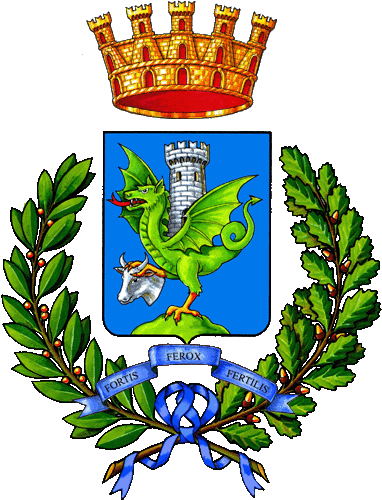 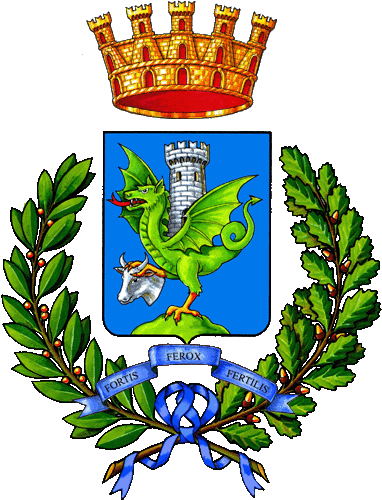                           Medaglia d’argento al merito civile                           Provincia Barletta-Andria-TraniIII AREA-LAVORI PUBBLICI E PATRIMONIOPROCEDURA AD EVIDENZA PUBBLICA PER L’AFFIDAMENTO IN LOCAZIONE DI VALORIZZAZIONE DELL’IMMOBILE COMUNALE DENOMINATO “LA TERRAZZA SUL MARE”. ATTESTAZIONE DI AVVENUTO SOPRALLUOGOConsegnando copia del documento di riconoscimento ed altra documentazione comprovante la sua figura, ha effettuato il sopralluogo obbligatorio previsto nel disciplinare di gara e che: le operazioni di sopralluogo sono state effettuate alla presenza di un soggetto incaricato dal Comune di Trani; durante le operazioni di sopralluogo è stata presa visione delle aree interessate oggetto della procedura ad evidenza pubblica indicata in oggetto.Il presente attestato, sottoscritto dall’incaricato dell’impresa e dall’Amministrazione, viene rilasciato alla ditta che deve inderogabilmente allegarlo all’offerta – a pena di esclusione dalla partecipazione – per il controllo di competenza.*****Data del sopralluogo________________Il rappresentante della Ditta	                                                          L’incaricato per il Comune di Trani Si attesta che il Sig.Nato ailIdentificato a mezzodiCarta di Identità/Patenten°Rilasciato daNella qualità didella dittacon sede in